SKRIPSITINJAUAN   RANCANGAN   PERALATAN   KESEJAMATAN  PAD A KAPAL  COASTER 1200 GT BERDASARKAN    STANDAR   SOLAS (SAFETY OF LIFE AT SEA)DAN BKI (BIRO KLASIFIKASI  INDONESIA)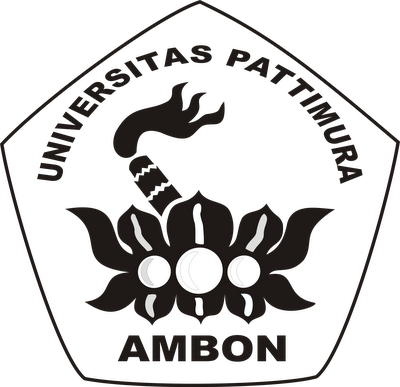 Di susunOlehNama:   Vikanita  La Ode RumadanNim : 2010-70-003FAKULTAS  TEKNIK  JURUSAN  TEKNIK  MESIN UNIVERSITAS   PATTIMURAAMBON2014TINJAUAN   RANCANGAN   PERALA TAN KESELAMATAN   PADA  KAPAL  COASTER 1200 GT BERDASARKAN    STANDAR   SOLAS (SAFETY OF LIFE AT SEA)  DAN BKI(BIRO KLASIFIKASI  INDONESIA)ABSTRAK Oleh:Vikanita La Ode Rumadan (Pembimbing I Ir.L.Watimurry, MT) (Pembimbing II Ir. P.W. Tetelepta,MT)Tinjauan Rancangan Peralatan Keselamatan Pada Kapal Coaster  1200 GT Berdasarkan  Standar  Solas (Safety  Of Lifo At  Sea)  Dan  BKI  (Biro  Klasifikasi Indonesia), Fakultas Teknik Jurusan Teknik Mesin Universitas Pattimura Ambon Sebuah  kapal harus mempunyai fasilitas keselamatan dan  keamanan, baik ketika kapal bersandar (berlabuh) maupun ketika sedang berlayar, dan baik itu di daerah pelayaran  aman maupun sebaliknya.  Karena bencana tidak dapat diperhitungkan dan diperkirakan. Perlengkapan keselamatan pelayaran harus tersedia pada semua tipe kapal dan harus sesuai dengan peraturan SOLAS (Safety Of Life At Sea).Penelitian  ini dilakukan  melalui  metode   diskriptif  dan eksploratif  yakni menyelesaikan masalah dengan mengambil data secara sistematik dan akurat, kern ian diolah  dengan  berpatokan  pada konsep  teori  yang  terdapat  dalam  referensi (SOLAS dan Biro Klasifikasi indonesia).Kapal Coaster  1200 GT adalah kapal penumpang dan barang yang dibuat oleh PT Daya Radar Utama yang memiliki  ukuran Loa = 63.00, Lwl=  57.36m, B=12.00m, H= 4.00 m yang berkapasitas  muat  50 ton denganjumlah  penumpang400  orang.  Kapal  ini  memiliki  rancangan  peralatan  perlengkapan  kesalamatanyang  telah  sesuai  dengan  standar  Solas  (safety  of  life  at  sea)  dan  BKI(biro klasifikasi Indonesia).Kata kunci : penerapan peralatan  keselamatan,SOLAS  dan BKl